Sopronnémeti Község Önkormányzata Képviselő-testülete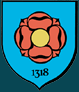 Sopronnémeti, Petőfi u. 22.Tel./Fax.: 96/285-394 	e-mail: sopronnemeti@freemail.huS/182-7/2018.ny.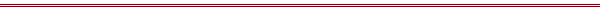 J e g y z ő k ö n y vKészült Sopronnémeti Község Önkormányzata Képviselő-testületének 2018. július 27-én 19 órai kezdettel az Önkormányzat tanácskozó termében tartott rendkívüli, nyilvános üléséről.Jelen vannak:Bognár Sándor polgármesterSzabóné Németh MáriaPaál Szabolcs Vargáné Bella Éva képviselőFarádi Közös Önkormányzati Hivatal részéről:Pálfi Zoltánné jegyzőA lakosság köréből nem jelent meg senki.Bognár Sándor polgármester köszönti a testületi ülésen megjelenteket, megállapítja, hogy a Képviselő-testület 5 tagjából jelen van 4 fő, az ülés határozatképes.Jegyzőkönyv-hitelesítőnek javasolja Szabóné Németh Mária alpolgármestert és Vargáné Bella Éva képviselőt.A szavazásban résztvevő képviselők száma 4 fő.A képviselő-testület 4 igen, 0 nem szavazattal, tartózkodás nélkül meghozza alábbi határozatát:Sopronnémeti Község Önkormányzata Képviselő-testületének 49/2018. (VII.27.) határozataA képviselő-testület Szabóné Németh Mária alpolgármestert és Vargáné Bella Éva képviselőt megválasztja jegyzőkönyv-hitelesítőnek.Felelős: Bognár Sándor polgármesterHatáridő: azonnalBognár Sándor polgármester javaslatot tesz az ülés napirendjére, kéri, hogy a kiküldött meghívóban szereplő napirendet fogadják el.Napirend:Javaslat a Farádi Óvodai Társulás Társulási Megállapodásának módosításáraA szavazásban résztvevő képviselők száma 4 fő.A képviselő-testület 4 igen, 0 nem szavazattal, tartózkodás nélkül meghozza alábbi határozatát:Sopronnémeti Község Önkormányzata Képviselő-testületének 50/2018. (VII.27.) határozataA képviselő-testület elfogadja a napirendre tett javaslatot.Felelős: Bognár Sándor polgármesterHatáridő: azonnalJavaslat a Farádi Óvodai Társulás Társulási Megállapodásának módosításáraBognár Sándor polgármester: A Magyar Államkincstár hiánypótlást írt a júniusban elfogadott társulási megállapodással kapcsolatban. A jegyző elkészítette a társulási megállapodás módosításának és egységes szerkezetének a tervezetét, kérem, fogadjuk el.A szavazásban résztvevő képviselők száma 4 fő.A képviselő-testület 4 igen, 0 nem szavazattal, tartózkodás nélkül meghozza következő határozatát:	Sopronnémeti Község Önkormányzata Képviselő-testületének 51/2018. (VII.27.)    határozataSopronnémeti Község Önkormányzatának Képviselő-testülete a Farádi Óvodai Társulás Társulási Megállapodásának előterjesztés szerinti módosítását és az egységes szerkezetű Társulási Megállapodást elfogadja.A képviselő-testület felhatalmazza a polgármestert, hogy döntéséről a Társulási Tanács elnökét értesítse és a társulási megállapodást aláírja. Felelős: Bognár Sándor polgármesterHatáridő: azonnal Miután más tárgy nincs, hozzászólás nem érkezik, Bognár Sándor polgármester megköszöni a részvételt és a testületi ülést 1915 órakor bezárja.kmf.Bognár Sándor 							Pálfi Zoltánné polgármester								jegyzőSzabóné Németh Mária 			Vargáné Bella Éva jegyzőkönyv-hitelesítő